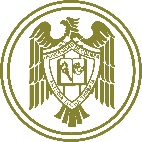 UNIVERSIDAD DE COLIMAFACULTAD de Turismo y GastronomíaBITÁCORA DE PRÁCTICASALUMNO ALUMNO ALUMNO ALUMNO ALUMNO ALUMNO NOMBRE:NOMBRE:NOMBRE:TELÉFONO: TELÉFONO: TELÉFONO: PROGRAMA:PROGRAMA:PROGRAMA:TELÉFONO: TELÉFONO: TELÉFONO: DIRECCIÓN :DIRECCIÓN :DIRECCIÓN :No. DE CTA:No. DE CTA:No. DE CTA:E-MAIL:E-MAIL:E-MAIL:No. DE CTA:No. DE CTA:No. DE CTA:EMPRESA EMPRESA EMPRESA EMPRESA EMPRESA EMPRESA NOMBRE DE LA EMPRESA:NOMBRE DE LA EMPRESA:NOMBRE DE LA EMPRESA:NOMBRE DE LA EMPRESA:NOMBRE DE LA EMPRESA:NOMBRE DE LA EMPRESA:PERSONA RESPONSABLE :PERSONA RESPONSABLE :PERSONA RESPONSABLE :PERSONA RESPONSABLE :TELÉFONO: TELÉFONO: SECCIÓN/ DEPARTAMENTO:SECCIÓN/ DEPARTAMENTO:SECCIÓN/ DEPARTAMENTO:SECCIÓN/ DEPARTAMENTO:TELÉFONO: TELÉFONO: DIRECCIÓN:DIRECCIÓN:DIRECCIÓN:DIRECCIÓN:DIRECCIÓN:DIRECCIÓN:FECHAACTIVIDAD REALIZADA EN LA FECHA QUE SE SEÑALAEQUIPOS, HERRAMIENTAS O IMPLEMENTOS UTILIZADOSEQUIPOS, HERRAMIENTAS O IMPLEMENTOS UTILIZADOSEQUIPOS, HERRAMIENTAS O IMPLEMENTOS UTILIZADOSNº DE HORAS APLICADAS A LA ACTIVIDADTotal de horas (primer, segundo, tercero ,etc.) periodo Total de horas (primer, segundo, tercero ,etc.) periodo Total de horas (primer, segundo, tercero ,etc.) periodo Total de horas (primer, segundo, tercero ,etc.) periodo Total de horas (primer, segundo, tercero ,etc.) periodo 